10	تقديم توصيات إلى المجلس بالبنود التي يلزم إدراجها في جدول أعمال المؤتمر العالمي المقبل للاتصالات الراديوية وإبداء وجهة نظره في جدول الأعمال التمهيدي للمؤتمر اللاحق وفي بنود أخرى يمكن إدراجها في جداول الأعمال للمؤتمرات المقبلة، وفقاً للمادة 7 من الاتفاقية.خلفيةاعتمد المؤتمر العالمي للاتصالات الراديوية لعام 2015 (WRC-15) القرار 763 (WRC-15) للتعامل مع المحطات المقامة على متن مركبات دون مدارية، وقد تقرر فيه إجراء دراسات خلال فترة الدراسة المتصلة بالمؤتمر العالمي للاتصالات الراديوية لعام 2019 (WRC-19):•	لتحديد أي تدابير تقنية وتشغيلية قد يلزم اتخاذها، بشأن المحطات المقامة على متن مركبات دون مدارية، يمكن أن تساعد في تفادي حدوث تداخل ضار بين خدمات الاتصالات الراديوية؛•	لتحديد المتطلبات من الطيف، والنظر في مسألة إدراج بند في جدول الأعمال المقبل للمؤتمر العالمي للاتصالات الراديوية لعام 2023 (WRC-23) استناداً إلى نتائج هذه الدراسات.علاوةً على ذلك، صاغ قطاع الاتصالات الراديوية في عام 2015 ال‍مسألة ITU-R 259/5، بشأن "الجوانب التشغيلية والجوانب التنظيمية الراديوية للطائرات العاملة في المستوى الأعلى من الغلاف الجوي"، وتتصل الدراسات التي أُجريت في إطار تلك المسألة بالقرار 763 (WRC-15). وعلى وجه الخصوص، تطرح تلك المسألة في الفقرة 3 من تقرر من نصها السؤال التالي: "ما الوصلات الراديوية التي ستكون مطلوبة لدعم عمليات الطائرات، وأي تعريف لخدمات الاتصالات الراديوية سيشملها؟".وفي هذا الصدد، يُخطَّط لتطوير الرحلات دون المدارية بناءً على أنماط مختلفة من التكنولوجيات والمركبات، إذ تتباين النُهُج المتَّبعة بين النُهُج القائمة على استخدام مركبة وحيدة وتلك القائمة على استخدام مركبة إطلاق تحمل المركبة الفضائية إلى ارتفاع متوسط قبل إطلاقها لتبتعد بعد ذلك وتصبح الرحلة بالتالي رحلة فضائية دون مدارية.وقد أجرى القطاع تحليلات تقنية وتشغيلية للمحطات المقامة على متن مركبات دون مدارية، بما في ذلك:•	تقييم للأحكام التنظيمية التي قد يلزم إدخال إضافات إليها أو تعديلها؛•	وتحديد الاحتياجات المحتملة من الطيف لدعم الاتصالات والمراقبة في الفضاء، دون تغيير طبيعة الاستخدام الحالي لخدمة العمليات الفضائية.إضافةً إلى ذلك، بحثت تلك التحليلات موازنات وصلات المركبات دون المدارية، والإزاحة الدوبلرية المتصلة بها، باستخدام أنظمة وتكنولوجيات الاتصالات الراديوية المقيسة القائمة لمنظمة الطيران المدني الدولي (ICAO). وخلصت الدراسات إلى أنه على الرغم من عدم ضرورة تحديد توزيعات طيفية جديدة، يلزم إدراج بند في جدول أعمال المؤتمر WRC-23 لتعديل التعاريف القائمة بهدف تيسير إدراج أنظمة الاتصالات الراديوية المتعلقة بالمركبات دون المدارية.ADD	IAP/11A24A7/1مشروع قرار جديد [IAP/10(G)-2023] (WRC-19)جدول أعمال المؤتمر العالمي للاتصالات الراديوية لعام 2023إن المؤتمر العالمي للاتصالات الراديوية (شرم الشيخ، 2019)،...X1.X	النظر، وفقاً للقرار[IAP/10(G)/SUB-ORB-VEHICLES]  (WRC-19)، في أحكام تنظيمية لتيسير الاتصالات الراديوية المتعلقة بالمركبات دون المدارية.الأسباب:	إتاحة إجراء مراجعات للوائح الراديو ووضع لوائح للاتصالات الراديوية المتعلقة بالمركبات دون المدارية وتيسير إدماج المركبات دون المدارية إدماجاً مأموناً في نظام إدارة الحركة الجوية القائم.ADD	IAP/11A24A7/2مشروع قرار جديد [IAP/10(G)/SUB-ORB-VEHICLES] (WRC-19)الاتصالات الراديوية فيما يتعلق بالمركبات دون المداريةإن المؤتمر العالمي للاتصالات الراديوية (شرم الشيخ، 2019)،إذ يضع في اعتباره أ )	أنه تُستحدث حالياً مركبات لتُشغَّل من الأرض إلى ارتفاع يُعتبر في الفضاء الخارجي وتعود إلى الأرض دون أن تدور في مدار؛ب)	ضرورة ضمان قدرة المعدات المركّبة على هذه المركبات على الاتصال بأنظمة إدارة الحركة الجوية على نحو مأمون دون التسبب في حدوث تداخل ضار بالاتصالات الراديوية المستخدمة لأغراض السلامة في مركبات أخرى؛ج)	أن الاتحاد يشير إلى هذه المركبات باسم "المركبات غير المدارية" لكنّ هذا النمط من المركبات غير معرّف في لوائح الراديو؛د )	أنه لا توجد حدود متفق عليها دولياً بين الغلاف الجوي للأرض والمجال الفضائي؛هـ )	أنه يلزم توفير الاتصالات الراديوية بين المركبات دون المدارية وأنظمة إدارة الحركة الجوية طوال مسار الرحلة بأكمله؛و )	أن المركبات التي تُشغل عند الحدود بين الفضاء والغلاف الجوي أو تدخل مجدداً في الغلاف الجوي قد تُحدث غلافاً بلازمياً قد يغلّف المركبة بأكملها أو معظم أجزائها؛ز )	أن التخفيف من الغلاف البلازمي لا يسمح بوصول الاتصالات الراديوية الصادرة مباشرةً إلى الأرض،وإذ يدرك أ )	أن الملحق 10 باتفاقية الطيران المدني الدولي يتضمن معايير وممارسات موصى بها (SARP) لأنظمة الملاحة الراديوية للطيران والاتصالات الراديوية التي يستعملها الطيران المدني الدولي؛ب)	أن المركبات دون المدارية ستستخدم المحطات الفضائية والأرضية على حد سواء؛ج)	أن بإمكان المركبات دون المدارية، من الناحية التقنية، الاتصال بالمحطات الفضائية والأرضية في إطار التوزيعات القائمة للخدمات الفضائية وخدمات الأرض،وإذ يلاحظأن منظمة الطيران المدني الدولي (ICAO) هي الجهة المسؤولة عن وضع معايير التوافق بين أنظمة للطيران الخاضعة لمعايير المنظمة،يقرر أن يدعو المؤتمر العالمي للاتصالات الراديوية لعام 2023إلى النظر في نتائج الدراسات ذات الصلة وفقاً لهذا القرار واتخاذ الإجراءات التنظيمية المناسبة باستبعاد إدخال أي تغييرات على المادة 5 من لوائح الراديو أو فرض أي قيود على الخدمات الأخرى بلا مبرر، مع مراعاة نتائج دراسات قطاع الاتصالات الراديوية،يدعو قطاع الاتصالات الراديويةإلى أن يُجري دراسات بشأن أي مراجعات قد يلزم إجراؤها للوائح الراديو لتيسير الاتصالات الراديوية اللازمة لتشغيل المركبات دون المدارية على نحو مأمون، ويحدد هذه المراجعات قبل انعقاد المؤتمر WRC-23 بوقت كافٍ. وينبغي إجراء هذه الدراسات بالتنسيق الوثيق مع منظمة الطيران المدني الدولي (ICAO)، وقد تشمل تعريف المركبة دون المدارية، أو صنف محطتها، وتنظر، في الوقت ذاته، في خدمات الاتصالات الراديوية المناسبة لتطبيقات سلامة الرحلات الجوية، المتصلة بقابلية التشغيل البيني مع أنظمة الطيران المدني الدولي،يدعو الإداراتإلى المشاركة بنشاط في هذه الدراسات من خلال تقديم مساهمات إلى قطاع الاتصالات الراديوية،يكلف الأمين العامبإحاطة منظمة الطيران المدني الدولي (ICAO) علماً بهذا القرار.الأسباب:	من شأن هذا القرار أن يدعم دراسات قطاع الاتصالات الراديوية المطلوبة في إطار البند ذي الصلة من جدول أعمال المؤتمر العالمي للاتصالات الراديوية لعام 2023.مرفقمقترح لإضافة بند في جدول الأعمال المقبل للمؤتمر العالمي للاتصالات الراديوية لعام 2023الموضوع: اقتراح بند في جدول الأعمال المقبل للمؤتمر WRC-23 للنظر في نتائج ما أُجري من دراسات بشأن تيسير الاتصالات اللازمة لتشغيل المركبات دون المدارية على نحو مأمون.المصدر:  الدول الأعضاء في لجنة البلدان الأمريكية للاتصالات (CITEL)
___________المؤتمر العالمي للاتصالات الراديوية (WRC-19)
شرم الشيخ، مصر، 28 أكتوبر - 22 نوفمبر 2019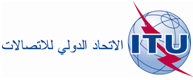 الجلسة العامةالمراجعة 1
للإضافة 7
للوثيقة 11(Add.24)-A17 سبتمبر 2019الأصل: بالإنكليزية/بالإسبانيةالدول الأعضاء في لجنة البلدان الأمريكية للاتصالات (CITEL)الدول الأعضاء في لجنة البلدان الأمريكية للاتصالات (CITEL)مقترحات بشأن أعمال المؤتمرمقترحات بشأن أعمال المؤتمربند جدول الأعمال 10بند جدول الأعمال 10المقترح: تحديد أي مراجعات للوائح الراديو من شأنها أن تتيح استخدام الاتصالات الراديوية لتشغيل المركبات دون المدارية على نحو مأمون بموجب القرار[IAP/10(G)/SUB-ORB-VEHICLES]  (WRC-19)، ولكن مع استبعاد تحديد أي توزيعات ترددية جديدة.المقترح: تحديد أي مراجعات للوائح الراديو من شأنها أن تتيح استخدام الاتصالات الراديوية لتشغيل المركبات دون المدارية على نحو مأمون بموجب القرار[IAP/10(G)/SUB-ORB-VEHICLES]  (WRC-19)، ولكن مع استبعاد تحديد أي توزيعات ترددية جديدة.الخلفية/الأسباب الداعية إلى المقترح: توفير وسيلة للاعتراف في لوائح الراديو بالاتصالات الراديوية الصادرة إلى المركبات دون المدارية ومنها في التوزيعات الترددية القائمة.الخلفية/الأسباب الداعية إلى المقترح: توفير وسيلة للاعتراف في لوائح الراديو بالاتصالات الراديوية الصادرة إلى المركبات دون المدارية ومنها في التوزيعات الترددية القائمة.خدمات الاتصالات الراديوية المعنية: خدمة الملاحة الراديوية للطيران، الخدمة المتنقلة للطيران، الخدمة الثابتة الساتلية، الخدمة المتنقلة الساتلية.خدمات الاتصالات الراديوية المعنية: خدمة الملاحة الراديوية للطيران، الخدمة المتنقلة للطيران، الخدمة الثابتة الساتلية، الخدمة المتنقلة الساتلية.بيان الصعوبات المحتملة: لا توجد صعوبات متوقعةبيان الصعوبات المحتملة: لا توجد صعوبات متوقعةالدراسات السابقة أو الجارية حول الموضوع: لا تزال تُجرى دراسات بهذا الشأن في فرقة العمل 5B في إطار المسألة 4 في البند 1.9 من جدول أعمال المؤتمر WRC-19 في فترة الدراسة 2019-2016، ومنذ عام 2015 في إطار المسألة ITU-R 259/5.الدراسات السابقة أو الجارية حول الموضوع: لا تزال تُجرى دراسات بهذا الشأن في فرقة العمل 5B في إطار المسألة 4 في البند 1.9 من جدول أعمال المؤتمر WRC-19 في فترة الدراسة 2019-2016، ومنذ عام 2015 في إطار المسألة ITU-R 259/5.الجهة المطلوب منها أن تقوم بالدراسة: لجنة الدراسات 5 لقطاع الاتصالات الراديويةبالاشتراك مع: لجنتي الدراسات 4 و5لجان الدراسات المعنية في قطاع الاتصالات الراديوية: لجنتا الدراسات 4 و5لجان الدراسات المعنية في قطاع الاتصالات الراديوية: لجنتا الدراسات 4 و5الآثار المترتبة على المقترح من حيث استعمال موارد الاتحاد، بما فيها الآثار المالية (انظر الرقم 126 في الاتفاقية): آثار دنيا الآثار المترتبة على المقترح من حيث استعمال موارد الاتحاد، بما فيها الآثار المالية (انظر الرقم 126 في الاتفاقية): آثار دنيا مقترح إقليمي مشترك: نعم/لامقترح من عدة بلدان: نعم/لاعدد البلدان:ملاحظاتملاحظات